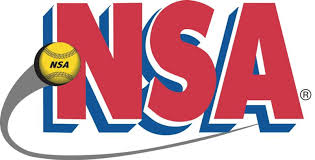 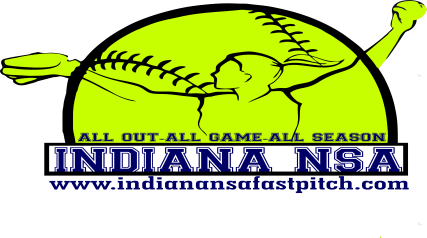     NSA March MadnessPlex South-Ft Wayne	March 8-10, 201912U Pool       1) Wallen Wildcats  0-4			5) Ind Magic 07  1-2       2) HTR 07	1-2				6) Caledonia Chaos  2-1       3) Summit City Select  3-0			7) Hurricanes 07  3-0       4) NWI Storm FP  2-1			8) Ind Revolution 07  1-29) Michiana Repetition  1-2Friday  7:30 PM	Field 1		Wallen Wildcats vs HTR 07  8-2  7:30 PM	Field 2		NWI Storm vs Ind Magic  9-0  8:40 PM	Field 1		Wallen Wildcats vs Michiana Repetition  6-0  8:40 PM	Field 2		Ind Magic vs Caledonia Chaos  11-0  9:50 PM	Field 1		HTR vs Summit City Select   4-1  9:50 PM	Field 2		NWI Storm vs Ind Revolution  4-011:00 PM	Field 1		Summit City Select vs Michiana Repetition  3-111:00 PM	Field 2		Hurricanes vs Ind Revolution  3-2Saturday  4:20 PM	Field 2		Summit City Select vs NWI Storm  7-1  5:30 PM	Field 2		Caledonia Chaos vs Hurricanes  5-0  6:40 PM	Field 2		Hurricanes vs Michiana Repetition  10-0  7:50 PM	Field 1		Wallen Wildcats vs Caledonia Chaos  9-0  7:50 PM	Field 2		HTR vs Ind Magic  3-1  9:00 PM	Field 1		Wallen Wildcats vs Ind Revolution  11-1All Pool Games are 60 minutes, revert back if not complete inning, may end in tie.